Votre équipe du Club FadoqAdhésions Ginette Plouffe 419-0095Cartes membres Suzanne Lafleur 424-5616Sorties Suzanne Lafleur 424-5616Bingo/Casino Michel McNicoll 424-3164Bridge Janette Labrèche 424-2502Club de lecture Nicole Girard 424-7858Club de marche Annie Cadoret 424-1511Danse-Zumba Chantal Ritchie 450-602-4252J’écris-ma-vie Suzanne André (819) 424-7552Dépannage informatique René Cantin 424-3193Pétanque Denise Cochet 424-1175Jeux intérieursLouis-Philippe Mailly 1-514-804-0704Courriel : timinou@cgocable.caSecrétariat Francine Brault 424-4699Courriel : francinebrault@sympatico.caCOURRIELfadoqstdonat@gmail.comFACEBOOKwww.facebook.com/clubfadoqsaintdonat/TÉLÉPHONEMardi et mercredi après-midi13 h 30 à 16 h 00819-424-1212LOCALAu sous-sol de l’église381B, rue Allard Saint-Donat-de-Montcalm J0T 2C0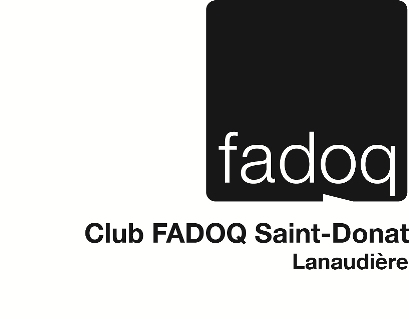 CLUB FADOQ SAINT-DONATPROGRAMMATION2018-2019Septembre 2018Mardi les 11 et 25 - Bingo (13 h 30)Mercredi les 12, 19, 26  (10 h 15)Pétanque atout, poches, MississippiJeudi les 13, 20, 27 Pétanque au local (13 h 30)Jeudi le 20 - Casino du Mont-TremblantOctobre 2018Lundi le 1erJournée aux pommes, IntermielMardi les 9 et 23Bingo (13 h 30)Mercredi les 3, 10, 17, 24, 31 (10 h 15)Pétanque atout, poches, MississippiJeudi les 4,11, 18, 25 	Pétanque au local (13 h 30)Novembre 2018Lundi le 5 - Magasinage RosemèreMardi les 6 et 20 - Bingo (13 h 30)Mercredi les 7, 14, 21, 28 (10 h 15)Pétanque atout, poches, MississippiJeudi, les 1, 8, 15, 22, 29Pétanque au local (13 h 30)Décembre 2018Mardi le 4 - BingoMercredi les 5 et 12 (10 h 15)Pétanque atout, poches, MississippiJeudi, les 6 et 13 Pétanque au local (13 h 30)Fermeture du local le jeudi 13Janvier 2019Mardi les 8 et 22 - Bingo (13 h 30)Mercredi les 9, 16, 23, 30 (10 h 15)Pétanque atout, poches, MississippiJeudi, les 10, 17, 24, 31Pétanque au local (13 h 30)Février 2019Mardi les 5 et 19 - Bingo (13 h 30)Mercredi les 6, 13, 20, 27 (10 h 15)Pétanque atout, poches, MississippiJeudi, les 7, 14, 21, 28Pétanque au local (13 h 30)Mars 2019Mardi les 5 et 19 - Bingo (13 h 30)Mercredi les 6, 13, 20, 27 (10 h 15)Pétanque atout, poches, MississippiJeudi, les 7, 14, 21, 28Pétanque au local (13 h 30)Cabane à sucre (date à déterminer)Activités à venir Ouverture de la nouvelle salle communautaireDate à déterminerAvril 2019Lundi le 29 - Magasinage à RosemèreMai 2019Mercredi le 15 - Assemblée générale 10 hACTIVITÉS RÉGULIÈRESDu 11 septembre au mois de maiLe mardi et le mercredi (13 h 30)Cartes de membresLe mardi, mercredi et jeudi (13 h 30)BillardsLe mercredi (10 h 15)Pétanque atout, poches, MississippiLe mercredi (19 h 15)Club de bridge Le jeudi (13 h 30)Pétanque au localLe vendredi (9 h 30 à 12 h 30) Zumba et danse en ligneACTIVITÉS D’ÉTÉDe mai à septembreLe mercredi (19 h 15)Club de bridgeLe jeudi (9 h)Pétanque au Parc DésormeauxLe vendredi (9 h 30 à 12 h 30)À la Place de l’ÉgliseZumba et danse en ligne